О маркировке товаровС 14 мая 2019 года на территории Российской Федерации начали действовать Правила маркировки товаров, подлежащих обязательной маркировке средствами идентификации, утвержденные постановлением Правительства Российской Федерации от 26 апреля 2019 года № 515. Данные Правила определяют порядок маркировки товаров, подлежащих обязательной маркировке средствами идентификации, включая правила формирования и нанесения средств идентификации и порядок представления участниками оборота товаров, подлежащих обязательной маркировке средствами идентификации, оператору государственной информационной системы мониторинга за оборотом товаров, подлежащих обязательной маркировке средствами идентификации, информации об обороте товаров, подлежащих обязательной маркировке средствами идентификации, для ее включения в информационную систему мониторинга.Перечень отдельных товаров, подлежащих обязательной маркировке средствами идентификации, утвержден распоряжением Правительства Российской Федерации от 28 апреля 2018 года № 792-р.Центром развития перспективных технологий (далее - ЦРПТ) на основе государственно-частного партнерства создана Единая национальная система цифровой маркировки и прослеживания товаров - Честный ЗНАК (далее - Единая система Честный ЗНАК). Зарегистрироваться в Единой системе Честный ЗНАК, а также получить более подробную информацию о системе возможно на сайте ЧестныйЗНАК.рф.  Контактные данные информационного центра Единой системы Честный ЗНАК: 8-800-222-1523, e-mail: support@crpt.ru.Постановлением Правительства Российской Федерации от 14 марта 2019 года № 270 «О внесении изменений в постановление Правительства Российской Федерации от 11 августа 2016 г. № 787» определено, что с 1 июня 2019 года оператором информационного ресурса маркировки товаров контрольными (идентификационными) знаками, размещенного в информационно-телекоммуникационной сети «Интернет», будет являться «Оператор-ЦРПТ» (https://crpt.ru/). Обращаем внимание, что за несоблюдение обязательных правил маркировки товаров предусмотрена административная (статья 15.12 КоАП РФ) и уголовная (статья 171.1 УК РФ) ответственность.Министерство экономического развития области рекомендует довести вышеуказанную информацию до сведения заинтересованных лиц и организаций. Первый заместитель министра                                                       Ю.Е. ВинокуроваМосквичева В.В., 73-41-13О маркировке товаровУважаемый Алексей Васильевич!С 14 мая 2019 года на территории Российской Федерации начали  действовать Правила маркировки товаров, подлежащих обязательной маркировке средствами идентификации, утвержденные постановлением Правительства Российской Федерации от 26 апреля 2019 года № 515. Данные Правила определяют порядок маркировки товаров, подлежащих обязательной маркировке средствами идентификации, включая правила формирования и нанесения средств идентификации и порядок представления участниками оборота товаров, подлежащих обязательной маркировке средствами идентификации, оператору государственной информационной системы мониторинга за оборотом товаров, подлежащих обязательной маркировке средствами идентификации, информации об обороте товаров, подлежащих обязательной маркировке средствами идентификации, для ее включения в информационную систему мониторинга.Перечень отдельных товаров, подлежащих обязательной маркировке средствами идентификации, утвержден распоряжением Правительства Российской Федерации от 28 апреля 2018 года № 792-р.Центром развития перспективных технологий (далее - ЦРПТ) на основе государственно-частного партнерства создана Единая национальная система цифровой маркировки и прослеживания товаров - Честный ЗНАК (далее - Единая система Честный ЗНАК). Зарегистрироваться в Единой системе Честный ЗНАК, а также получить более подробную информацию о системе возможно на сайте ЧестныйЗНАК.рф.  Контактные данные информационного центра Единой системы Честный ЗНАК: 8-800-222-1523, e-mail: support@crpt.ru.Постановлением Правительства Российской Федерации от 14 марта 2019 года № 270 «О внесении изменений в постановление Правительства Российской Федерации от 11 августа 2016 г. № 787» определено, что с 1 июня 2019 года оператором информационного ресурса маркировки товаров контрольными (идентификационными) знаками, размещенного в информационно-телекоммуникационной сети «Интернет», будет являться «Оператор-ЦРПТ» (https://crpt.ru/). Обращаем внимание, что за несоблюдение обязательных правил маркировки товаров предусмотрена административная (статья 15.12 КоАП РФ) и уголовная (статья 171.1 УК РФ) ответственность.Министерство экономического развития области просит оказать содействие в доведении вышеуказанной информации до заинтересованных субъектов бизнеса.Первый заместитель министра                                                       Ю.Е. ВинокуроваМосквичева В.В., 73-41-13О маркировке товаровУважаемая Наталья Владимировна!С 14 мая 2019 года на территории Российской Федерации начали  действовать Правила маркировки товаров, подлежащих обязательной маркировке средствами идентификации, утвержденные постановлением Правительства Российской Федерации от 26 апреля 2019 года № 515. Данные Правила определяют порядок маркировки товаров, подлежащих обязательной маркировке средствами идентификации, включая правила формирования и нанесения средств идентификации и порядок представления участниками оборота товаров, подлежащих обязательной маркировке средствами идентификации, оператору государственной информационной системы мониторинга за оборотом товаров, подлежащих обязательной маркировке средствами идентификации, информации об обороте товаров, подлежащих обязательной маркировке средствами идентификации, для ее включения в информационную систему мониторинга.Перечень отдельных товаров, подлежащих обязательной маркировке средствами идентификации, утвержден распоряжением Правительства Российской Федерации от 28 апреля 2018 года № 792-р.Центром развития перспективных технологий (далее - ЦРПТ) на основе государственно-частного партнерства создана Единая национальная система цифровой маркировки и прослеживания товаров - Честный ЗНАК (далее - Единая система Честный ЗНАК). Зарегистрироваться в Единой системе Честный ЗНАК, а также получить более подробную информацию о системе возможно на сайте ЧестныйЗНАК.рф.  Контактные данные информационного центра Единой системы Честный ЗНАК: 8-800-222-1523, e-mail: support@crpt.ru.Постановлением Правительства Российской Федерации от 14 марта 2019 года № 270 «О внесении изменений в постановление Правительства Российской Федерации от 11 августа 2016 г. № 787» определено, что с 1 июня 2019 года оператором информационного ресурса маркировки товаров контрольными (идентификационными) знаками, размещенного в информационно-телекоммуникационной сети «Интернет», будет являться «Оператор-ЦРПТ» (https://crpt.ru/). Обращаем внимание, что за несоблюдение обязательных правил маркировки товаров предусмотрена административная (статья 15.12 КоАП РФ) и уголовная (статья 171.1 УК РФ) ответственность.Министерство экономического развития области просит оказать содействие в доведении вышеуказанной информации до заинтересованных субъектов бизнеса.Первый заместитель министра                                                       Ю.Е. ВинокуроваМосквичева В.В.,73-41-13О маркировке товаровУважаемый Алексей Анатольевич!С 14 мая 2019 года на территории Российской Федерации начали действовать Правила маркировки товаров, подлежащих обязательной маркировке средствами идентификации, утвержденные постановлением Правительства Российской Федерации от 26 апреля 2019 года № 515. Данные Правила определяют порядок маркировки товаров, подлежащих обязательной маркировке средствами идентификации, включая правила формирования и нанесения средств идентификации и порядок представления участниками оборота товаров, подлежащих обязательной маркировке средствами идентификации, оператору государственной информационной системы мониторинга за оборотом товаров, подлежащих обязательной маркировке средствами идентификации, информации об обороте товаров, подлежащих обязательной маркировке средствами идентификации, для ее включения в информационную систему мониторинга.Перечень отдельных товаров, подлежащих обязательной маркировке средствами идентификации, утвержден распоряжением Правительства Российской Федерации от 28 апреля 2018 года № 792-р.Центром развития перспективных технологий (далее - ЦРПТ) на основе государственно-частного партнерства создана Единая национальная система цифровой маркировки и прослеживания товаров - Честный ЗНАК (далее - Единая система Честный ЗНАК). Зарегистрироваться в Единой системе Честный ЗНАК, а также получить более подробную информацию о системе возможно на сайте ЧестныйЗНАК.рф.  Контактные данные информационного центра Единой системы Честный ЗНАК: 8-800-222-1523, e-mail: support@crpt.ru.Постановлением Правительства Российской Федерации от 14 марта 2019 года № 270 «О внесении изменений в постановление Правительства Российской Федерации от 11 августа 2016 г. № 787» определено, что с 1 июня 2019 года оператором информационного ресурса маркировки товаров контрольными (идентификационными) знаками, размещенного в информационно-телекоммуникационной сети «Интернет», будет являться «Оператор-ЦРПТ» (https://crpt.ru/). Обращаем внимание, что за несоблюдение обязательных правил маркировки товаров предусмотрена административная (статья 15.12 КоАП РФ) и уголовная (статья 171.1 УК РФ) ответственность.Министерство экономического развития области просит оказать содействие в доведении вышеуказанной информации до заинтересованных субъектов бизнеса.Первый заместитель министра                                                       Ю.Е. ВинокуроваМосквичева В.В., 73-41-13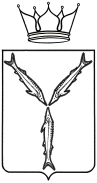 МИНИСТЕРСТВОЭКОНОМИЧЕСКОГО РАЗВИТИЯСАРАТОВСКОЙ ОБЛАСТИул. Московская, . Саратов, 410042Тел.: (845-2) 21-02-10; факс (845-2) 27-32-00mineconomy@saratov.gov.ru          05.2019       №  16-5на №                     Главе муниципального района и городского округа областиНачальник управления потребительского рынкаРеферент отдела развития торговли и общественного питания______________ Т.А. Соловьева «___»_______________2019 г._________ В.В. Москвичева«___»______________2019 г.МИНИСТЕРСТВОЭКОНОМИЧЕСКОГО РАЗВИТИЯСАРАТОВСКОЙ ОБЛАСТИул. Московская, . Саратов, 410042Тел.: (845-2) 21-02-10; факс (845-2) 27-32-00mineconomy@saratov.gov.ru          05.2019       №  16-5на №                     Президенту Союза «Торгово-промышленная палата Саратовской области»Антонову А.В.Начальник управления потребительского рынкаРеферент отдела развития торговли и общественного питания______________ Т.А. Соловьева «___»_______________2019 г._________ В.В. Москвичева«___»______________2019 г.МИНИСТЕРСТВОЭКОНОМИЧЕСКОГО РАЗВИТИЯСАРАТОВСКОЙ ОБЛАСТИул. Московская, . Саратов, 410042Тел.: (845-2) 21-02-10; факс (845-2) 27-32-00mineconomy@saratov.gov.ru          05.2019       №  16-5на №                     Председателю Саратовского регионального отделения Общероссийской общественной организации малого и среднего предпринимательства «ОПОРА РОССИИ»Панферовой Н.В.Начальник управления потребительского рынкаРеферент отдела развития торговли и общественного питания______________ Т.А. Соловьева «___»_______________2019 г._________ В.В. Москвичева«___»______________2019 г.МИНИСТЕРСТВОЭКОНОМИЧЕСКОГО РАЗВИТИЯСАРАТОВСКОЙ ОБЛАСТИул. Московская, . Саратов, 410042Тел.: (845-2) 21-02-10; факс (845-2) 27-32-00mineconomy@saratov.gov.ru          05.2019       №  16-5на №                     Председателю Саратовского регионального отделения Общероссийской общественной организации «Деловая Россия»Мазепову А.А.Начальник управления потребительского рынкаРеферент отдела развития торговли и общественного питания______________ Т.А. Соловьева «___»_______________2019 г._________ В.В. Москвичева«___»______________2019 г.